Fiche de demande d’intervention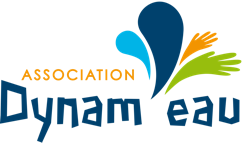 Association Dynam’eau – Formulaire 2019Le demandeur : Qui est à l’origine de cette demande ? (Association, collectivité locale...) :PORTEUR DU PROJET :Nom : Prénom : Entité : Adresse : Tel : Site web : Mail :Titre du projet : LE PROJET ET SON CONTEXTEPAYS ET LIEU DU PROJETLieu d’intervention (précisez le lieu : nom de village, population, distance de la ville importante la plus proche) : De quelle structure(s) administrative(s) dépend ce lieu ? ACTIVITÉS ÉCONOMIQUESQuelles sont les sources de revenus de la population ?Connaissez-vous d’autres ONG œuvrant dans la région et quelle est leur activité (même si vous ne travaillez pas avec elles) ?Avez-vous connaissance de projets dans la région qui pourraient avoir un impact positif sur votre projet (par exemple des campagnes nationales de réalisation de forages) ? Y-a-t-il une source d’énergie à proximité de votre site de projet et quelle est-elle ? Précisez.Commentaires éventuels :DESCRIPTION DU PROJETSélectionner le type de projet le plus pertinent pour décrire votre projet (les deux choix sont possibles) :  Approvisionnement en eau  AssainissementQuel est le contexte actuel de la zone concernée ? (Contexte politique, économique, locale, établissement, nombres d’habitants du village, nombre de professeur, de classe et d’élèves dans l’école etc… Nous avons besoin d’un maximum d’informations pour porter votre demande auprès des financeurs) Précisez quelle est la situation actuelle en eau et assainissement du lieu (décrivez les installations disponibles) : Comment est née l’idée de ce projet ? (Précisez qui est à l’origine de la demande : les professeurs, les élèves, les parents d’élèves, des membres du village etc…) Précisez vos objectifs (Non obligatoire – Vos objectifs générales et spécifiques ou décrire les retombées locales que vous espérez, sur le long ou moyen terme) : détails d’interventionQUELQUES DÉTAILS PRATIQUESPériode d’intervention souhaitée :Quelle est la langue parlée sur le site d’exécution du projet ? (langue officielle, langue locale)Est-il nécessaire de faire appel à un interprète ? Oui                               NonDonnez toute autre information utile à la bonne compréhension du projet ou à l’évaluation de votre demande :Y-a-il une source d’énergie à proximité ? Si oui, laquelle ? (Pour chaque cas, précisez à qui appartient l’équipement ? A quoi sert-il ? Qui assure la maintenance ?)Quel type d’intervention attendez-vous de nous ? (Description de l’intervention souhaitée) Qu’est-ce qui a déjà été mis en place par le demandeur ou par d’autres intervenants, en rapport avec la demande ? (Etat des lieux, enquête, projet non terminé etc…)  Gestion locale de l’eauComment la population locale s’alimente-t-elle en eau aujourd’hui ? L’eau est-elle actuellement payante, et si oui, comment ? Comment l’approvisionnement en eau est-il actuellement géré ? Que fait-on aujourd’hui des rejets ?A quels besoins en eau souhaitez-vous répondre avec ce projet ? ATTENTION ! Même si la demande ne concerne pas l’assainissement, merci de répondre à cette question. Un projet d’alimentation en eau a un impact sur les rejets d’eau et donc sur l’assainissement de la collectivité.Gestion locale de l’Assainissement Quels sont les systèmes d’assainissements déjà présents sur place ? (Présence de toilettes ?)Que fait-on des rejets ? A quel besoin en assainissement souhaitez-vous répondre avec ce projet ? CADRE INSTITUTIONNELNom de l’administration ou structure en charge ou régulant le secteur de l’eau et de l’assainissement dans le pays ? (Précisez s’il existe au niveau local et/ou national s’il existe une entité responsable du service de l’eau potable et de l’assainissement)Qui est responsable de la distribution d’eau en milieu rural (si applicable) ? Quelles sont les autres associations œuvrant dans la région et quelles sont leurs activités ? Comment l’approvisionnement en eau est-il géré sur les communes voisines ? (Décrivez les équipements existants dans les villes/communes voisines et le mode de gestion mis en place)Comment est géré l’assainissement sur les communes voisines ? (Décrivez les équipements existants dans les villes/communes voisines et le mode de gestion mis en place)bénéficiaires Etat des lieuxComment est organisée la communauté bénéficiaire ?Quel type d’intervention attendez-vous de nous ? (Description de l’intervention souhaitée) Qu’est-ce qui a déjà été mis en place par le demandeur ou par d’autres intervenants, en rapport avec la demande ? (Etat des lieux, enquête, projet non terminé etc…)  Participation locale Précisez quelle sera votre participation (technique, financière, etc...) et celle des autres partenaires éventuels : Quel sera l’apport du projet à la population locale ? :Quelle est et sera l’implication des bénéficiaires dans la réalisation du projet ? : Les bénéficiaires sont-ils prêts à payer pour faire fonctionner et entretenir les installations ? Si le projet génère des coûts d’opération (main d’œuvre, énergie, produits chimiques, etc…) quelles sont les ressources financières dont disposent les bénéficiaires pour faire face à ces coûts ? Projets passés Avez-vous déjà élaboré un premier projet sur le même lieu dans le domaine de l’eau et de l’assainissement ?Qui l’a préparé ? Qu’avez-vous déjà projeté de réaliser ?Qu’avez-vous déjà réalisé ? 